旅行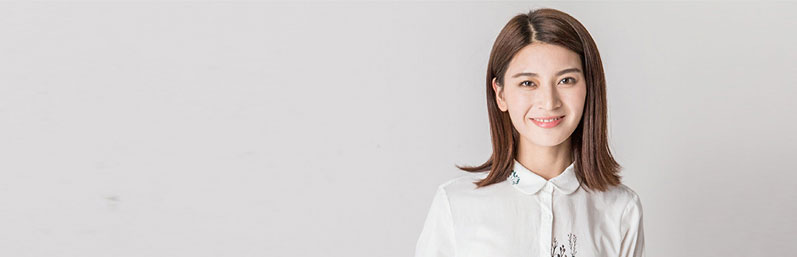 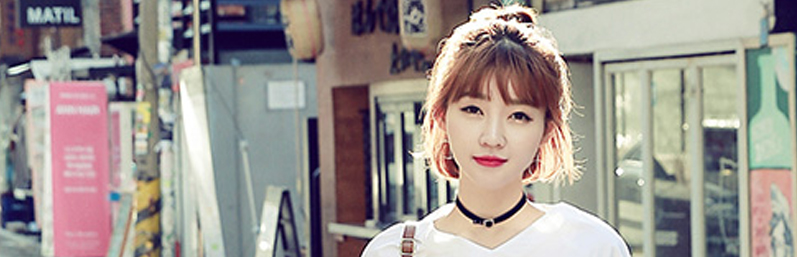 